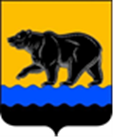 СЧЁТНАЯ ПАЛАТА ГОРОДА НЕФТЕЮГАНСКА16 мкрн., д. 23, помещение № 97, г. Нефтеюганск, Ханты-Мансийский автономный округ - Югра(Тюменская область), 628310, телефон: 20-30-54, факс: 20-30-63 е-mail: sp-ugansk@mail.ru_____________________________________________________________________________________ЗАКЛЮЧЕНИЕна проект изменений в муниципальную программу «Развитие транспортной системы в городе Нефтеюганске»Счётная палата города Нефтеюганска на основании статьи 157 Бюджетного кодекса Российской Федерации, Положения о Счётной палате города Нефтеюганска, утверждённого решением Думы города Нефтеюганска от 22.12.2021 № 56-VII, рассмотрев проект изменений в муниципальную программу города Нефтеюганска «Развитие транспортной системы в городе Нефтеюганске» (далее – проект изменений, муниципальная программа), сообщает следующее:1. При проведении экспертно-аналитического мероприятия учитывалось наличие экспертизы:1.1. Департамента финансов администрации города Нефтеюганска на предмет соответствия проекта изменений бюджетному законодательству Российской Федерации и возможности финансового обеспечения его реализации из бюджета города Нефтеюганска.1.2. Департамента экономического развития администрации города Нефтеюганска на предмет соответствия:- Порядку принятия решения о разработке муниципальных программ города Нефтеюганска, их формирования, утверждения и реализации, утверждённому постановлением администрации города Нефтеюганска от 18.04.2019 № 77-нп «О модельной муниципальной программе города Нефтеюганска, порядке принятия решения о разработке муниципальных программ города Нефтеюганска, их формирования, утверждения и реализации» (далее – Порядок от 18.04.2019 № 77-нп);- Стратегии социально-экономического развития муниципального образования город Нефтеюганск, утверждённой решением Думы от 31.10.2018 № 483-VI «Об утверждении Стратегии социально-экономического развития муниципального образования город Нефтеюганск на период до 2030 года»;- структурных элементов (основных мероприятий) целям муниципальной программы;- сроков её реализации задачам;- целевых показателей, характеризующих результаты реализации муниципальной программы, показателям экономической, бюджетной и социальной эффективности, а также структурных элементов (основных мероприятий) муниципальной программы;- требованиям, установленным нормативными правовыми актами в сфере управления проектной деятельностью.2. Предоставленный проект изменений соответствует Порядку от 18.04.2019 № 77-нп. 3. Проектом изменений планируется изменить объём финансирования муниципальной программы, а именно:3.1. Увеличить средства местного бюджета по программному мероприятию 1.1. «Обеспечение доступности и повышение качества транспортных услуг автомобильным транспортом» подпрограммы I «Транспорт» ответственному исполнителю - департаменту жилищно-коммунального хозяйства администрации города Нефтеюганска на общую сумму 115 995,000 тыс. рублей, в том числе в:- 2024 году на сумму 57 997,500 тыс. рублей;- 2025 году на сумму 57 997,500 тыс. рублей.Средства планируется направить на оказание услуг по организации транспортного обслуживания населения, в том числе отдельным категориям граждан по бесплатному проезду в автомобильном транспорте общего пользования по городским маршрутам, проходящим в пределах границ города Нефтеюганска.Расчёт стоимости услуги выполнен согласно приказу Минтранса России от 20.10.2021 № 351 «Об утверждении Порядка определения начальной (максимальной) цены контракта, а также цены контракта, заключаемого с единственным поставщиком (подрядчиком, исполнителем), при осуществлении закупок в сфере регулярных перевозок пассажиров и багажа автомобильным транспортом и городским наземным электрическим транспортом».  Анализ планируемых расходов показал, что бюджетных ассигнований для реализации мероприятия недостаточно.Рекомендуем оценить реалистичность выполнения мероприятия.	3.2. Уменьшить объём финансирования муниципальной программы по программному мероприятию 2.2. «Обеспечение функционирования сети автомобильных дорог общего пользования местного значения» подпрограммы II «Автомобильные дороги» соисполнителю - департаменту муниципального имущества администрации города Нефтеюганска на сумму 113,330 тыс. рублей в связи с экономией по результатам проведения торгов на приобретение остановочного павильона.	В таблице 2 «Распределение финансовых ресурсов муниципальной программы «Развитие транспортной системы в городе Нефтеюганске» в графе «Всего по муниципальной программе, в том числе: Соисполнитель 2 (Департамент муниципального имущества администрации города Нефтеюганска) указана сумма в рублях, необходимо в тыс. рублях.	Рекомендуем устранить замечание.4. Финансовые показатели, содержащиеся в проекте изменений, соответствуют предоставленным расчётам.На основании вышеизложенного, по итогам проведения экспертизы, предлагаем рассмотреть рекомендации, отражённые в настоящем заключении.Информацию о решениях, принятых по результатам рассмотрения настоящего заключения, направить в адрес Счётной палаты до 12.12.2023 года.Председатель                                					           С.А. ГичкинаИсполнитель:инспектор инспекторского отдела № 1Счётной палаты города НефтеюганскаНайдёнова Юлия НиколаевнаТел. 8 (3463) 20-39-48Исх. от 05.12.2023 № СП-710-3 